Принято                                                                                                Утверждаюна заседании Управляющего Совета                                                 Директор ГБОУ РКГБОУ РК «Карельский кадетский корпус                                         «Карельский  кадетский корпусимени Александра Невского»                                                             имени Александра Невского»Протокол № 37                                                                                       _______________ Ефимов Д. А.от «15» сентября  2022 г.                                                                        «16» сентября 2022 г.Положение об оценке образовательных достижений обучающихсяГБОУ РК «Карельский кадетский корпус имени Александра Невского»1. Общие положения1.1. Настоящее Положение об оценке образовательных достижений обучающихся ГБОУ РК «Карельский кадетский корпус имени Александра Невского» разработано на основании Федерального Закона №273-ФЗ от 29.12.2012 года «Об образовании в Российской Федерации» с изменениями на 16 апреля 2022 года, Письмом Министерства просвещения Российской Федерации от 1 октября 2021 года № СК-403/08 «О ведении журналов успеваемости и выставлении отметок», Федеральных государственных образовательных стандартов (ФГОС), образовательных программ школы, Устава учреждения.  1.2. Данное Положение об оценке образовательных достижений обучающихся ГБОУ РК «Карельский кадетский корпус имени Александра Невского»  (далее – Положение) определяет структуру системы оценки образовательных достижений обучающихся в учреждении, устанавливает единые требования к организации и технологии оценивания в нём, разъясняет правила и порядок аттестации.1.3. Цели системы оценки образовательных достижений обучающихся - создание единой системы оценивания и контроля состояния образования, обеспечивающей определение факторов и своевременное выявление изменений, влияющих на образовательные достижения обучающихся;- получение объективной информации о состоянии образовательных достижений обучающихся, тенденциях его изменения и причинах, влияющих на его уровень;- повышение уровня информированности участников образовательных отношений при принятии решений, связанных с образованием;- принятие обоснованных управленческих решений администрацией учреждения.1.4. Задачи системы оценивания образовательных достижений обучающихся:- формирование единых критериев оценивания образовательных достижений и подходов к его измерению;- повышение объективности контроля и оценки образовательных достижений обучающихся, получение всесторонней и достоверной информации о состоянии образования;- проведение системного и сравнительного анализа образовательных достижений обучающихся и внесения необходимых корректив в образовательный процесс;- обеспечение условий для самоанализа и самооценки всех участников образовательных отношений;- содействие повышению квалификации работников системы образования, принимающих участие в процедурах оценки образовательных достижений школьников.1.5. Принципы построения системы оценивания образовательных достижений обучающихся:- объективность, достоверность, полнота и системность информации;- реалистичность требований, норм и показателей образовательных достижений обучающихся, их социальной и личностной значимости;- открытость, прозрачность процедур оценивания;- прогностичность полученных данных, позволяющих прогнозировать ожидаемые результаты;- доступность информации о состоянии образовательных достижений обучающихся для различных групп потребителей;- соблюдение морально-этических норм при проведении процедур оценивания.1.6. Система оценивания в учреждении включает аттестацию обучающихся, технологию оценивания, виды и формы контроля результатов освоения образовательной основного и среднего общего образования, призвана обеспечить комплексный подход к оценке предметных, метапредметных и личностных результатов обучающихся, накопленных в портфолио.1.7. Успешность освоения учебных программ обучающихся с 5 по 11 класс определяется по следующей шкале оценивания:          «5» (отлично);         «4» (хорошо);         «3» (удовлетворительно);         «2» (неудовлетворительно).Спецкурсы, курсы по выбору, учебные предметы ИЗО и музыка оцениваются в конце учебного года по зачётной системе: «зачёт» и «незачёт».1.8. Четырёхбалльная шкала, представленная в п. 1.7.  в соответствии с ФГОС соотносится с 3-мя уровнями успешности (необходимый/базовый, программный и максимальный). Перевод отметки в осуществляется по схеме:1.9. Освоение основной образовательной программы общего образования сопровождается промежуточной аттестацией обучающихся 5-9 классов по четвертям, а 10-11 классов — по полугодиям. Основанием для перевода обучающихся 5-8-х и 10-х классов в следующий класс являются результаты промежуточной аттестации за год, их отметки по учебным предметам, курсам за учебный год.1.10. Итоговая аттестация в 9-х и 11-х классах осуществляется соответственно в формате ГИА в соответствии с Федеральным Законом «Об образовании в Российской Федерации» №273-ФЗ от 29.12.2012., осуществляется внешними (по отношению к учреждению) органами и, таким образом, является внешней оценкой.1.11. Промежуточная аттестация с 5 по 11 класс проводится в соответствии с Федеральным Законом «Об образовании в Российской Федерации» от 29.12.2012. №273-ФЗ в форме контрольных и проверочных работ, диктантов, диагностических работ, тестирования, защиты проектов или исследовательских работ, зачёта.1.12. Неудовлетворительные результаты промежуточной аттестации по одному или нескольким учебным предметам или непрохождение промежуточной аттестации при отсутствии уважительных причин признаются академической задолженностью, которую обучающиеся обязаны ликвидировать в сроки, определяемые учреждением. Родители (законные представители) несовершеннолетнего обучающегося должны осуществлять контроль за своевременностью её ликвидации.1.13. В системе оценивания определены следующие основные виды контроля:стартовый (предварительный), входной контроль, который осуществляется в начале учебного года. Носит диагностический характер. Цель данного контроля: зафиксировать начальный уровень подготовки ученика, уровень его знаний, а также универсальных учебных действий (УУД), связанных с предстоящей деятельностью;тематический контроль проводится после осуществления учебного действия методом сравнения фактических результатов с образцом;контроль динамики индивидуальных образовательных достижений (система накопительной оценки в портфолио);промежуточный, итоговый контроль предполагает комплексную проверку образовательных результатов (в том числе и метапредметных) в конце учебного полугодия и учебного года, а также в форме ГИА.1.14. В системе оценивания приоритетными являются формы контроля (далее – ФК) – продуктивные задания (задачи) по применению знаний и умений, метапредметные диагностические работы, диагностика результатов личностного развития учащихся и портфолио учебных и внеучебных результатов обучающихся.1.15. На основании пункта 10 части 3 статьи 28 Федерального закона от 29 декабря 2012 г. N 273-ФЗ «Об образовании в Российской Федерации» осуществление текущего контроля успеваемости и промежуточной аттестации обучающихся, установление их форм, периодичности и порядка проведения относятся к компетенции образовательной организации.1.16. Всероссийские проверочные работы (далее – ВПР) рекомендуется использовать как форму промежуточной аттестации в качестве итоговых контрольных работ письмом Министерства просвещения России и Рособрнадзора от 6 августа 2021 г. N СК-228/03 / 01.16/08-01. Учреждению при проведении промежуточной аттестации обучающихся необходимо избегать дублирования оценочных процедур (контрольных работ) в классах по тем учебным предметам, по которым проводится ВПР.1.17. Формы, средства и методы контроля призваны обеспечить комплексную оценку образовательных результатов, включая предметные, метапредметные и личностные результаты обучения для оказания педагогической поддержки детей.1.18. Средствами фиксации личностных, метапредметных и предметных результатов являются электронный журнал, портфолио обучающихся.2. Технология оценивания на уровне основного общего образования2.1. Система оценки достижения планируемых результатов освоения программы основного общего образования:- отражает содержание и критерии оценки, формы представления результатов оценочной деятельности;- обеспечивает комплексный подход к оценке результатов освоения программы основного общего образования, позволяющий осуществлять оценку предметных и метапредметных результатов;- предусматривает оценку и учет результатов использования разнообразных методов и форм обучения, взаимно дополняющих друг друга, в том числе проектов, практических, командных, исследовательских, творческих работ, самоанализа и самооценки, взаимооценки, наблюдения, испытаний (тестов), динамических показателей освоения навыков и знаний, в том числе формируемых с использованием цифровых технологий;- предусматривает оценку динамики учебных достижений обучающихся;- обеспечивает возможность получения объективной информации о качестве подготовки обучающихся в интересах всех участников образовательных отношений.2.2. Система оценки достижения планируемых результатов освоения программы основного общего образования содержит описание промежуточной аттестации обучающихся в рамках урочной и внеурочной деятельности, а также оценки проектной деятельности обучающихся.2.3. Цели оценочной деятельности 2.3.1. Основными целями оценочной деятельности на уровне основного образования с требованиями ФГОС основного общего образования являются оценка образовательных достижений обучающихся (с целью итоговой оценки) и оценка результатов деятельности учреждения и педагогических кадров (соответственно с целями аккредитации и аттестации). Основная цель диагностики – определить готовность выпускников к итоговой аттестации в форме ГИА.2.3.2. Личностные результаты обучающихся фиксируются через сформированность личностных универсальных учебных действий, которая определяется по трём основным блокам:- осознание российской гражданской идентичности личности;- готовность обучающихся к переходу к саморазвитию, самостоятельности и личностному самоопределению;- сформированность социальных компетенций, включая ценностно-смысловые установки и моральные нормы, опыт социальных и межличностных отношений, правосознание.2.3.3. Метапредметные результаты обучающихся определяются через сформированность регулятивных, коммуникативных и познавательных универсальных учебных действий. Основным объектом оценки метапредметных результатов является:- способность и готовность к освоению систематических знаний, их самостоятельному пополнению, переносу и интеграции;- способность к сотрудничеству и коммуникации;- способность к решению личностно и социально значимых проблем и воплощению найденных решений в практику;- способность и готовность к использованию ИКТ в целях обучения и развития;- способность к самоорганизации, саморегуляции и рефлексии.2.3.4. Оценка предметных результатов представляет собой оценку достижения обучающимся планируемых результатов по отдельным предметам. Формирование этих результатов обеспечивается за счёт основных компонентов образовательного процесса — учебных предметов, учебных курсов.2.3.5. Основным объектом оценки предметных результатов в соответствии с требованиями ФГОС ООО является способность к решению учебно-познавательных и учебно-практических задач, основанных на изучаемом учебном материале, с использованием способов действий, релевантных содержанию учебных предметов, в том числе метапредметных (познавательных, регулятивных, коммуникативных) действий.2.4. Оценка результатов 2.4.1. На итоговую оценку на уровне основного общего образования выносятся только предметные и метапредметные результаты. Она формируется на основе:- результатов внутришкольного мониторинга образовательных достижений по всем предметам, в том числе за промежуточные и комплексные работы на межпредметной основе;- оценки за выполнение и защиту индивидуального проекта;- оценок за работы, выносимые на государственную итоговую аттестацию (далее – ГИА).2.4.2. В соответствии с требованиями ФГОС достижение личностных результатов не выносится на итоговую оценку обучающихся, а является предметом оценки эффективности воспитательной деятельности учреждения и образовательных систем разного уровня. Оценка результатов этой деятельности осуществляется в ходе внешних неперсонифицированных мониторинговых исследований на основе централизованно разработанного инструментария. Оценка этих достижений проводится в форме, не представляющей угрозы личности, психологической безопасности и эмоциональному статусу ребенка, и может использоваться исключительно в целях оптимизации личностного развития обучающихся.2.4.3. Особенности оценки метапредметных результатов заключаются в комплексном использовании материалов:- стартовой диагностики;- текущего выполнения учебных исследований и учебных проектов;- промежуточных работ на межпредметной основе;- текущего выполнения выборочных учебно-практических и учебно-познавательных заданий;- защиты индивидуального проекта.2.4.4. Особенности оценки предметных результатов заключаются в использовании уровневого подхода, предполагающего выделение базового уровня достижений. Реальные достижения обучающихся могут соответствовать базовому уровню, а могут отличаться от него как в сторону превышения, так и в сторону недостижения. 2.4.5. Максимальный, программный и базовый уровни достижения отличаются по полноте освоения планируемых результатов, уровню овладения учебными действиями и сформированностью интереса к данной предметной области.2.4.6. Овладение базовым уровнем является достаточным для продолжения обучения на следующем уровне образования. Недостижение базового уровня (пониженный или ниже необходимого уровень достижений) фиксируется в зависимости от объёма и уровня освоенного и неосвоенного содержания предмета. Критерием освоения учебного материала является выполнение не менее 50% заданий базового уровня или получение 50% от максимального балла за выполнение заданий базового уровня.2.4.7. Достижения обучающихся фиксируются в портфолио. Основные разделы:- показатели предметных результатов (контрольные работы, данные из таблиц результатов, выборки творческих и других работ по разным предметам);- показатели метапредметных результатов (проекты, исследования, метапредметные работы и т.д.);- показатели личностных результатов (прежде всего, во внеучебной деятельности — конкурсы, волонтёрские акции и др.).2.5. Процедуры оценивания 2.5.1. Оценка достижения метапредметных результатов проводится в ходе различных процедур. Основной процедурой итоговой оценки достижения метапредметных результатов является защита итогового индивидуального проекта.2.5.2. Дополнительным источником данных о достижении отдельных метапредметных результатов служат результаты выполнения  метапредметных работ или метапредметных заданий по всем предметам.2.5.3. Для оценки динамики формирования и уровня сформированности метапредметных результатов в системе внутришкольного мониторинга образовательных достижений все вышеперечисленные данные фиксируются и собираются в соответствующие папки и портфолио обучающихся.2.5.4. Внутришкольный мониторинг образовательных достижений ведётся каждым учителем-предметником и фиксируется в электронном журнале и портфолио обучающихся (классными руководителями).3. Технология оценивания на уровне среднего общего образования3.1. Цели оценочной деятельности 3.1.1. Основными направлениями и целями оценочной деятельности на уровне СОО в соответствии с требованиями ФГОС являются оценка образовательных достижений обучающихся (с целью итоговой оценки) и оценка результатов деятельности учреждения и педагогических кадров (соответственно с целями аккредитации и аттестации). Основная цель диагностики – определить готовность выпускников к итоговой аттестации в форме ЕГЭ.3.1.2. Основным объектом системы оценки результатов образования на уровне среднего общего образования, ее содержательной и критериальной базой выступают планируемые результаты освоения обучающимися ООП СОО.3.1.3. Конечная цель контрольно-оценочной деятельности выпускников заключается в переводе внешней оценки во внутреннюю самооценку и в достижении полной ответственности обучаемого за процесс и результат непрерывного самообразования.3.1.4. Личностные результаты выпускников определяются на основе полной сформированности: - гражданской идентичности;- социальных компетенций;- навыков самообразования на основе устойчивой учебно-познавательной мотивации;- готовности к выбору дальнейшего профильного образования после окончания обучения.3.1.5.  Основным объектом оценки метапредметных результатов выпускников является:- готовность к самостоятельному проектированию;- сформированность коммуникативных компетенций для межличностного общения; - практическое освоение основ проектно-исследовательской деятельности;- овладение стратегией смыслового чтения и работы с информацией для её дальнейшей интерпретации;- адекватное использование цифровых образовательных ресурсов в Интернете для обеспечения потребностей самостоятельной познавательной деятельности;построение умозаключений и принятие решений на основе критического отношения к получаемой информации.3.1.6. Оценка предметных результатов представляет собой оценку достижения обучающимся планируемых результатов по отдельным предметам. Формирование этих результатов обеспечивается за счёт основных компонентов образовательной деятельности – учебных предметов, учебных курсов.3.2. Оценка результатов 3.2.1. На итоговую оценку уровня среднего общего образования выносятся только предметные и метапредметные результаты.3.2.2. Промежуточная аттестация в 10-11 классах проводится в следующих формах: итоговая контрольная работа, тестирование, защита рефератов, творческих и исследовательских работ, защита проектов.3.2.3. Итоговая аттестация выпускников осуществляется на основе внешней оценки в форме ЕГЭ.4. Ведение документации4.1. Итоги промежуточной аттестации обучающихся отражаются отдельной графой электронном журнале в разделах тех предметов, по которым она проводилась. Годовые отметки выставляются в переводных классах по учебным предметам с учётом результатов промежуточной аттестации за текущий учебный год.4.2. Родители (законные представители) обучающихся должны быть своевременно проинформированы о неудовлетворительных отметках, полученных обучающимся в ходе промежуточной аттестации.4.3. Отметка за четверть или полугодие выставляется учителем при наличии не менее 3-х отметок у обучающихся (при одном часе учебного предмета в неделю).4.4. Четвертные (полугодовые), годовые отметки выставляются за три дня до начала каникул. Классные руководители итоги аттестации и решение педагогического совета школы о переводе обучающихся обязаны довести до сведения родителей (законных представителей) обучающихся.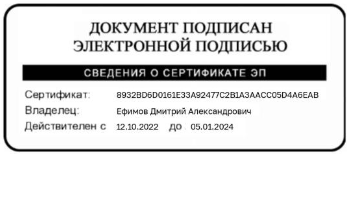 Качество освоения программыУровень успешностиОтметка по шкале95-100 %максимальный«5» 86-94 % программный/повышенный«5»66-86 %программный«4»50-65 %необходимый/базовый«3»меньше 50 %ниже необходимого«2»